Good morning! Witam Was serdecznie w tym wyjątkowym dniu, w dniu Waszego święta  Z tej okazji życzę Wam dużo radości, spełnienia marzeń i samych sukcesów w szkole! 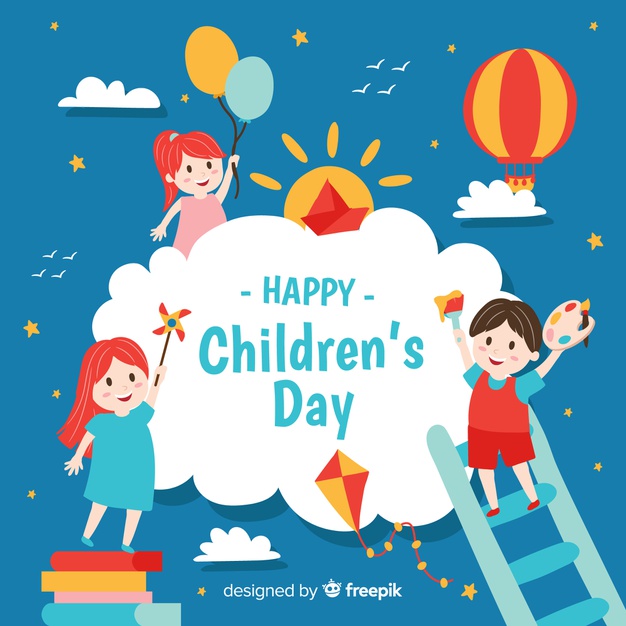 Na dzisiejszej lekcji przeniesiemy się w wielki świat, a mianowicie do Londynu do muzeum Madame Tussauds. Lesson					1st JuneSubject: Życie w Wielkiej BrytaniiPodręcznik str. 98zad. 1  -  spójrz na obrazki, rozpoznajesz tych sławnych ludzi?zad.2 – posłuchaj nagrania ( nr 3.13), a następnie połącz osoby z ich ulubionymi modelami z muzeum. Możesz śledzić tekst w książce w trakcie słuchania, będzie Ci łatwiej go zrozumieć. Odpowiedzi wpisz do zeszytu.WPISZ DO ZESZYTU:famous- sławnyimportant – ważnywax models – figury woskowewax – wosksuccessful – odnoszący sukceszad.3 – Przeczytaj tekst jeszcze raz, a następnie zdecyduj, które ze zdań są TRUE, a które FALSE. Odpowiedzi wpisz do zeszytu.Odpowiedzi do lekcji:zad.21. b	2. c	3. azad.3 1. F	2. T	3. T	4. F	5. T	6.TUwaga! W środę tj. 03.06.2020 piszemy ostatnią kartkówkę z czasowników nieregularnych  Słówka od SIT do TEACH.